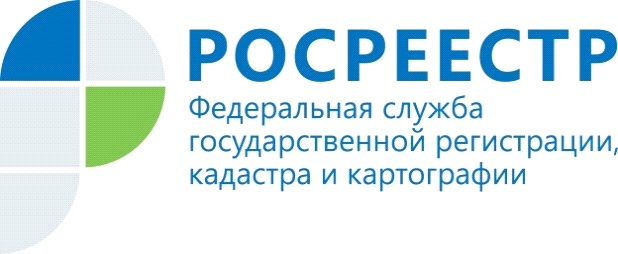 С 2012 года Общественный совет при Управлении участвует в мониторинге качества оказания государственных услуг РосреестраОбщественный совет при Управлении Росреестра по Волгоградской области действует с 2012 года, целью деятельности Совета является осуществление общественного контроля за деятельностью Управления, включая участие в мониторинге качества оказания государственных услуг, реализации контрольно-надзорных функций, хода проведения антикоррупционной и кадровой работы, а также оценку эффективности государственных закупок, рассмотрение ежегодных планов деятельности Управления и отчета об их исполнении и иных вопросов, предусмотренных действующим законодательством.	Первый состав Совета был сформирован в феврале 2012 года. Срок полномочий членов Совета составляет два года. Очередная ротация Совета проведена в 2018 году, приказом Управления утвержден новый состав, полномочия которого продлятся до мая 2020 года. Активное участие в деятельности Совета на протяжении нескольких созывов принимают президент Нотариальной палаты Волгоградской области Гончарова Н.В., первый заместитель председателя Совета ВРОООО «Центр противодействия коррупции в органах государственной власти» Осипкин Ю.Н. и вице-президент Адвокатской палаты Волгоградской области Мельников Н.Н.и др.Члены Совета входят в состав аттестационной комиссии Управления, конкурсной комиссии на замещение вакантной должности государственной службы Управления и комиссии по соблюдению требований к служебному поведению федеральных государственных гражданских служащих и урегулированию конфликта интересов Управления.За время своей деятельности Советом проделана большая работа, направленная на повышение эффективности и качества исполнения Управлением полномочий, реализуются мероприятия общественного мониторинга повышения качества государственных услуг, оказываемых Управлением, вносятся предложения по совершенствованию его деятельности.Автор: главный специалист-эксперт отдела организации и контроля Управления Росреестра по Волгоградской области Наталья КоломыцеваПресс-служба Управления Росреестра по Волгоградской области.Помощник руководителя Управления Росреестра по Волгоградской области,  Евгения Федяшова.Тел. 8(8442)95-66-49, 8-904-772-80-02, эл.почта: pressa@voru.ru 